Inverse Functions Study GuideTo find the inverse of a function, Switch x and y values Solve for yInverse notation: Find the inverse of each function:One to One functions:Functions that pass both the vertical and the horizontal line testDetermine if these functions are one to one: f(x) = 3x + 4f(x) = (x + 2)2f(x) = Domain and Range of Inverse FunctionsRemember that the domain and range of the function are the range and domain of its inverseYou have to restrict the domain of the function, to ensure that the inverse is a function as well.Find the domain and range of the given function and its inverse function.  Restrict the domain where necessary. f(x) = (x – 4)2 f(x) = 6x – 1Composite functionsFunctions are inverses of each other if Or     f(g(x)) = (gf(x)) = xVerify that the functions are inverses of each other.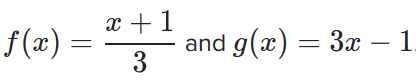 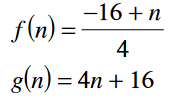 Inverses from tables and graphs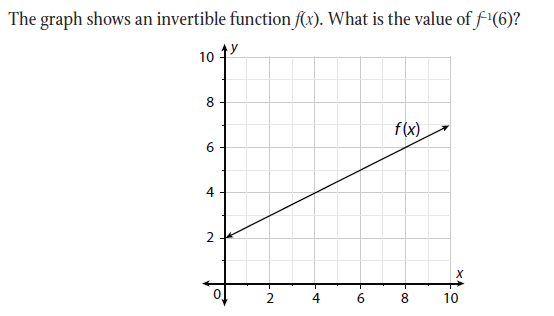 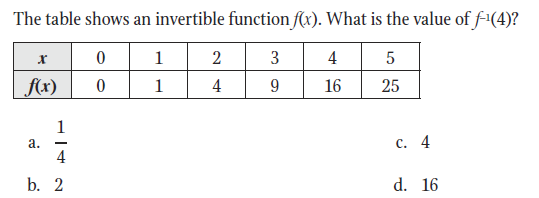 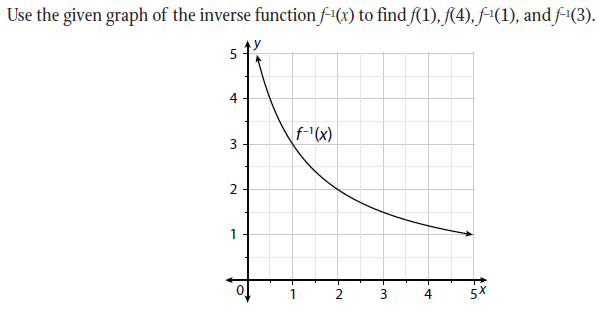 Evaluating InversesIf g is the inverse of f and f(9)=5, what is f(9) + g(5)?Since f(9)=5 then g(5)=95 + 9 = 14Using the same values as in the example.Find 3f(9).Find f(9) – g(5).